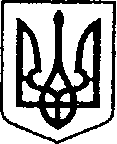 УКРАЇНАЧЕРНІГІВСЬКА ОБЛАСТЬН І Ж И Н С Ь К А    М І С Ь К А    Р А Д А29 сесія VIIІ скликанняР І Ш Е Н Н Явід  28 березня 2023 р.                   м. Ніжин	                              № 37-29/2023Відповідно до статей 25, 26, 42, 59, 60, 73 Закону України «Про місцеве самоврядування в Україні», Закону України «Про оренду державного та комунального майна» від 03 жовтня 2019 року № 157-IX, Порядку передачі в оренду державного та комунального майна, затвердженого постановою Кабінету Міністрів України від 03 червня 2020 року № 483 «Деякі питання оренди державного та комунального майна», Закону України «Про внесення змін до Закону України «Про оренду державного та комунального майна»» від 01 квітня 2022 року № 2181-ІХ, Постанови Кабінету Міністрів України «Про особливості оренди державного та комунального майна у період воєнного стану» від 27 травня 2022 року № 634 (зі змінами), Регламентy Ніжинської міської ради Чернігівської області, затвердженого рішенням Ніжинської міської ради від 27 листопада 2020 року № 3-2/2020 (зі змінами), рішення Ніжинської міської ради від 23 січня 2020 року № 18-66/2020 «Про орендодавця комунального майна Ніжинської міської об’єднаної територіальної громади» та з метою ефективного використання комунального майна Ніжинської територіальної громади, міська рада вирішила:1. Передати в тимчасове користування, на умовах оренди, шляхом проведення аукціону:1.1. нежитлове приміщення (кімната № 2), загальною площею 4,5 кв. м., за адресою: Чернігівська область, місто Ніжин, вулиця Овдіївська, 5;1.2. частину нежитлової будівлі, загальною площею 15,4 кв. м., за адресою: Чернігівська область, місто Ніжин, вулиця Богушевича, 8;1.3. нежитлову будівлю «гараж», загальною площею 98,3 кв. м., за адресою: Чернігівська область, місто Ніжин, вулиця Богушевича, будинок 3;1.4. нежитлові приміщення, загальною площею 65,3 кв. м., за адресою: Чернігівська область, місто Ніжин, вулиця Станіслава Прощенка (Московська), будинок 21;1.5. частину нежитлового приміщення, загальною площею 18,5 кв. м., за адресою: Чернігівська область, місто Ніжин, вулиця Станіслава Прощенка (Московська), будинок 21;1.6. нежитлове приміщення, загальною площею 72,1 кв. м., за адресою: Чернігівська область, місто Ніжин, вулиця Станіслава Прощенка (Московська), будинок 21;1.7. нежитлове приміщення, загальною площею 36,9 кв. м., за адресою: Чернігівська область, місто Ніжин, вулиця Станіслава Прощенка (Московська), будинок 21;1.8. частину нежитлового приміщення, загальною площею 40,7 кв. м., за адресою: Чернігівська область, місто Ніжин, вулиця Станіслава Прощенка (Московська), будинок 21 А;1.9. нежитлові будівлі, загальною площею 283,3 кв. м., за адресою: Чернігівська область, місто Ніжин, вулиця Космонавтів, 67;1.10. частину нежитлової будівлі «котельня», загальною площею                187,9 кв. м. за адресою: Чернігівська область, місто Ніжин, вулиця Космонавтів, 45а;1.11. нежитлове приміщення № 2, загальною площею 24,7 кв. м., за адресою: Чернігівська область, місто Ніжин, вулиця Космонавтів, 52;1.12. частину нежитлового приміщення, загальною площею 10 кв. м., за адресою: Чернігівська область, місто Ніжин, вулиця Прилуцька, 132-А.2. Офіційним засобом для розміщення інформації з питань оренди об’єктів комунальної власності Ніжинської територіальної громади вважати офіційний сайт Ніжинської міської ради https://nizhynrada.gov.ua/ , електронну торгову систему, згідно Порядку передачі в оренду державного та комунального майна, затвердженого постановою Кабінету Міністрів України від 03 червня 2020 року № 483.3. Управлінню комунального майна та земельних відносин Ніжинської міської ради Чернігівської області та комунальному підприємству «Оренда комунального майна» Ніжинської міської ради Чернігівської області вжити заходів щодо реалізації цього рішення згідно Закону України «Про оренду державного та комунального майна» від 03 жовтня 2019 року № 157-IX, Порядку передачі в оренду державного та комунального майна, затвердженого постановою Кабінету Міністрів України від 03 червня 2020 р. № 483 «Деякі питання оренди державного та комунального майна», Закону України «Про внесення змін до Закону України «Про оренду державного та комунального майна»» від 01 квітня 2022 року № 2181-ІХ, Постанови Кабінету Міністрів України «Про особливості оренди державного та комунального майна у період воєнного стану» від 27 травня 2022 року № 634 (зі змінами).4. Начальнику відділу комунального майна Управління комунального майна та земельних відносин Ніжинської міської ради Чернігівської області Чернеті О. О. забезпечити оприлюднення даного рішення на офіційному сайті Ніжинської міської ради протягом п’яти робочих днів після його прийняття.5. Організацію виконання даного рішення покласти на першого заступника міського голови з питань діяльності виконавчих органів ради Вовченка Ф. І., начальника Управління комунального майна та земельних відносин Ніжинської міської ради Онокало І. А., директора комунального підприємства «Оренда комунального майна»  Ніжинської міської ради Шумейко О. М., генерального директора комунального некомерційного підприємства «Ніжинська центральна міська лікарня імені Миколи Галицького» Ніжинської міської ради Швець О. В., в. о. генерального директора комунального некомерційного підприємства «Ніжинський міський пологовий будинок» Якубу В. М.6. Контроль за виконанням даного рішення покласти на постійну комісію міської ради з питань житлово-комунального господарства, комунальної власності, транспорту і зв’язку та енергозбереження (голова комісії –   Дегтяренко В. М.).Міський голова			      	          		                 Олександр КОДОЛАВізують:Начальник Управління комунального майната земельних відносин Ніжинської міської ради	                      Ірина ОНОКАЛОПерший заступник міського голови з питань діяльностівиконавчих органів ради                                                                      Федір ВОВЧЕНКОСекретар Ніжинської міської ради                                                        Юрій ХОМЕНКОНачальник відділуюридично-кадрового забезпечення апарату                                                                            В’ячеслав ЛЕГАвиконавчого комітетуНіжинської міської ради     Головний спеціаліст – юрист відділу бухгалтерськогообліку, звітності та правового забезпечення Управліннякомунального майна та земельних відносин Ніжинської міської ради					                  Сергій САВЧЕНКОГолова постійної комісії міськоїради з питань житлово-комунальногогосподарства, комунальної власності, транспорту і зв’язку та енергозбереження	            	Вячеслав ДЕГТЯРЕНКОГолова постійної комісії міської ради з питаньрегламенту, законності, охорони прав і свобод громадян,запобігання корупції, адміністративно-територіальногоустрою, депутатської діяльності та етики                                        Валерій САЛОГУБПро намір передачі комунального майна Ніжинської територіальної громади в оренду, шляхом проведення аукціону